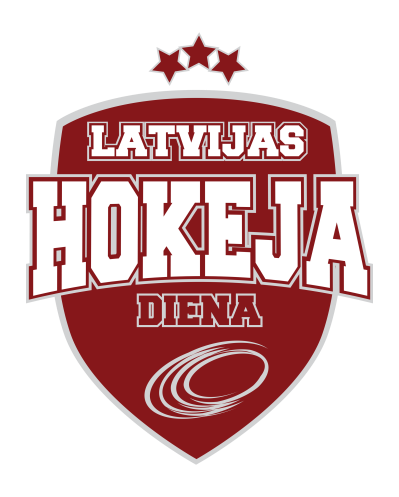 PIETEIKUMS"Hokeja diena 2017."Datums:	______________________Laiks:		 ______________________Vieta:		_______________________VECĀKU KOMANDA (nosaukums)______________________________________BĒRNU KOMANDA (nosaukums)	__________________________________________________________________________________________Komandas pārstāvja vārds, uzvārds, kontakttelefons, epasts.Spēles rezultāts:________________________Nolikums: Spēle var tikt aizvadīta gan pēc IIHF noteikumiem, gan pēc noteikumiem, par kuriem vienojās abas komandas. Spēlei ir jānotiek uz ledus: ledus hallē, atklātā slidotavā, uz dīķa. Pēc nospēlētā laika, par kuru vienojas abas komandas, ir jābūt noteiktam uzvarētājam: Vecāku komanda vai Bērnu komanda. Rezultāts jāieraksta spēlēs pieteikumā un jāsūta uz epastu: hokejadiena@lhf.lv.